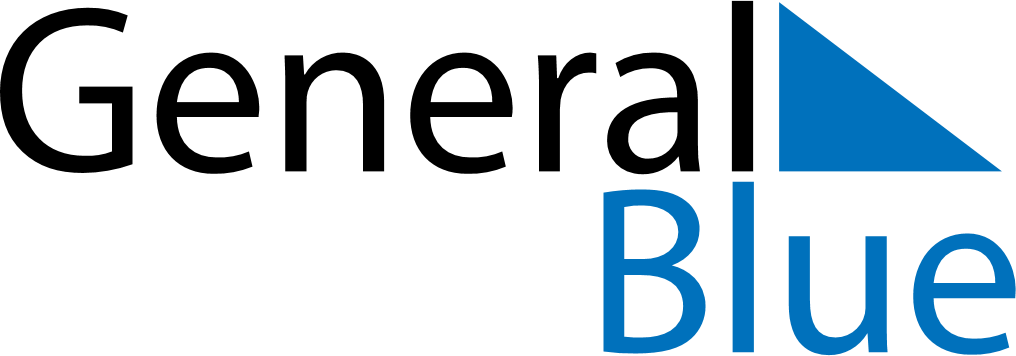 May 2021May 2021May 2021May 2021MalawiMalawiMalawiMondayTuesdayWednesdayThursdayFridaySaturdaySaturdaySunday112Labour DayLabour Day34567889Labour Day1011121314151516Eid al FitriKamuzu Day1718192021222223242526272829293031